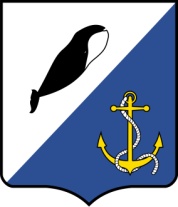 АДМИНИСТРАЦИЯПРОВИДЕНСКОГО ГОРОДСКОГО ОКРУГАПОСТАНОВЛЕНИЕВ целях приведения муниципальных правовых актов Провиденского городского округа в соответствие с действующим законодательством, Администрация Провиденского городского округа,ПОСТАНОВЛЯЕТ:1. Считать утратившим силу постановление Администрации Провиденского муниципального района от 27 марта 2013 г. № 65 «О внесении изменений в постановление администрации Провиденского муниципального района от 18 мая 2010 г. № 164».2. Обнародовать настоящее постановление на официальном сайте Провиденского городского округа. 	3. Настоящее постановление вступает в силу со дня обнародования.4. Контроль за исполнением настоящего постановления оставляю за собой.от 09 апреля 2021 г.№ 135п.г.т. ПровиденияО признании утратившим силу нормативного правового акта Администрации Провиденского муниципального районаИ.о. главы АдминистрацииЕ.В. ПодлесныйПодготовил:Волчукова О.С.Согласовано:Рекун Д. В.Разослано: дело, УФЭиИО.Разослано: дело, УФЭиИО.Разослано: дело, УФЭиИО.